Produktspesifikasjon forAdresse (538)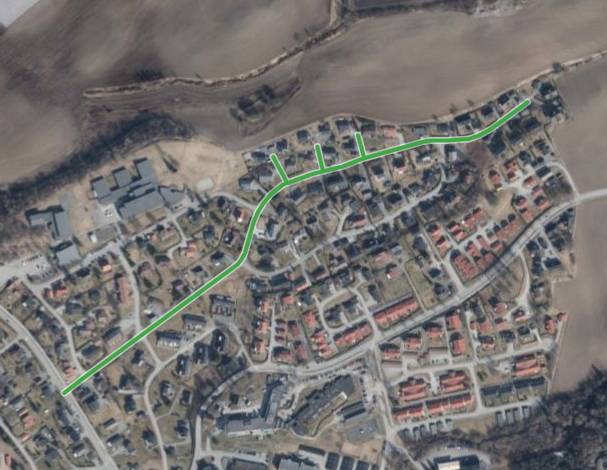 Figur 1	Enervegen i Hamar består av et hovedløp og tre sideveger. (Foto: Fra Vegkart)InnledningDette er en produktspesifikasjon for vegobjekttypen Adresse i NVDB. Produktspesifikasjon er oppdatert i henhold til Datakatalogversjon 2.35.Sist oppdatert dato: 2023.12.18.Om vegobjekttypen Tabell 2-1 gir generell informasjon om vegobjekttypen hentet fra Datakatalogen.Tabell 2-1	Informasjon om vegobjekttypenBruksområder Tabell 3-1 gir oversikt over viktige bruksområder for NVDB-data. Det er markert hvilke av disse som er aktuelle for denne vegobjekttypen. I noen tilfeller er det gitt mer utfyllende informasjon.Tabell 3-1	Oversikt over bruksområderRegistreringsregler med eksemplerRegistreringsreglerNedenfor presenteres regler for registrering av data knyttet til gjeldende vegobjekttype. For noen regler er det i kolonne til høyre referert til utfyllende eksempler.Eksempler Fridtjof Nansens gate i HamarFullstendig adresser fra MatrikkelenAdresse med sidevegerOppdeling av AdresseAdresse og forholdet til kommuneAdresse over kommunegrensenAdresse på gang- og sykkelvegRelasjoner Vegobjekttypen har ingen relasjoner til andre vegobjekttyper i NVDB.EgenskapstyperI det følgende beskrives egenskapstyper tilhørende aktuell vegobjekttype. Vi skiller på standard egenskapstyper og geometriegenskapstyper.Standard egenskapstyperEgenskapstyper som ikke er geometriegenskapstyper regnes som standard egenskapstyper. Disse gir utfyllende informasjon om vegobjektet. Tabell 6-1 gir oversikt over alle standard egenskapstypene tilhørende Adresse. Tabell 6-1	Oversikt over egenskapstyper med tilhørende tillatte verdierGeometriegenskapstyper (egengeometri)Vegobjekttypen har ikke geometriegenskapstyper (egengeometri).UML-modellRelasjoner (mor-datter)UML-diagram viser relasjoner til andre vegobjekttyper.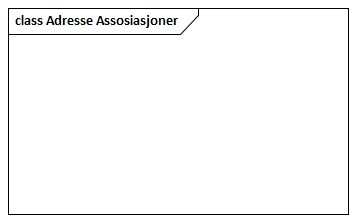 BetingelserUML-diagram viser egenskaper med betingelser.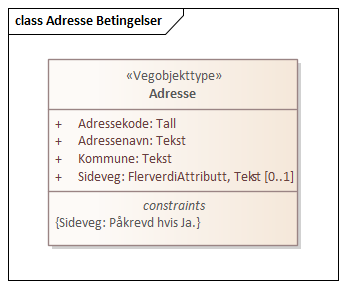 Tillatte verdierUML-diagram viser egenskaper med tillatte verdier.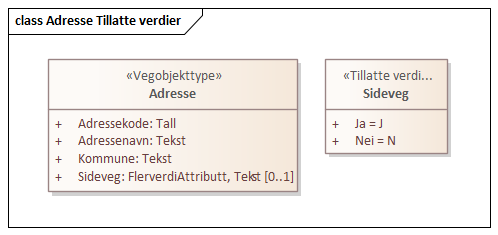 Navn vegobjekttypeAdresseDefinisjonSammensatt identifikator for veglenkeadresse. Merknad: Komplett vegadresse består i tillegg av husnummer og bokstav.Representasjon i vegnettetStrekningKategoritilhørighetKategori 1 - Nasjonale data 1SideposisjonsrelevantNeiKjørefeltrelevantNeiKrav om morobjektNeiKan registreres på konnekteringslenkeJaBruksområdeRelevantUtfyllende informasjonNTP - OversiktsplanleggingXVegnett - navigasjonXStatistikk XBeredskapXSikkerhetXITSXVTS – InfoXKlima – MiljøXVegliste – framkommelighetXDrift og vedlikeholdXAnnet bruksområdeXNr.Nr.RegelEks.1GenereltaEn forekomst av vegobjekttype Adresse i NVDB gjenspeiler en strekning med et gitt adressenavn.4.2.1bOffisielle adresser forvaltes i Matrikkelen. Vegobjekttypen Adresse i NVDB viser hvor de enkelte adressekoder/adressenavn i en kommune befinner seg. Ved at denne informasjonen er stedfestet i NVDB vet man også hvor de enkelte adressene hører hjemme.4.2.2cEn fullstendig adresse består av adressekode/adressenavn og husnummer med ev. bokstav. Husnummer og ev. bokstav er kun registrert i Matrikkelen.4.2.22Omfang – hva skal registreresaAlle adressekoder/adressenavn som er registrert i Matrikkelen, og som det finnes vegnett for i NVDB, (eksisterende eller anleggsveg,) skal registreres som Adresse i NVDB. bSideveger til en veg, der det finnes adresser som hører til den aktuelle vegen, skal registreres med samme Adressekode og Adressenavn, men med tilleggsinformasjon om at dette er sideveger.4.2.3cI Matrikkelen finnes også planlagte adresser for eksempel for nye boligområder det lages reguleringsplaner for. Så lenge disse vegene ikke er lagt inn i NVDB, vil vi heller ikke finne informasjon om Adresse for disse vegene i NVDB.3Forekomster – oppdeling ved registreringaEt adresseobjekt skal i utgangspunktet registreres som ett vegobjekt med en NVDBID. Dersom adresseobjektet splittes opp av andre adresseobjekt, skal de forskjellige delene defineres som egne objekter. Sideveger defineres hver for seg som egne objekter.4.2.44.2.34EgengeometriaAdresse skal ikke ha egengeometri.5EgenskapsdataaDet framkommer av oversikten i kapittel 6.1 hvilke egenskapstyper som kan angis for denne vegobjekttypen. Her framkommer det også hvilken informasjon som er absolutt påkrevd (1), påkrevd (2), betinget (3) og opsjonell (4). I kapittel 7.3 finnes UML-modell som gir oversikt over egenskaper og tilhørende tillatte verdier.bEgenskapstype Adressekode (4588) er en unik kode innenfor den enkelte kommune som viser hvilke deler av vegnettet som har den samme adressen, og skal alltid være det samme nummeret som egenskapen adressekode i Matrikkelen. Ved oppdatering av adressenavn i NVDB er det adressekoden som benyttes som koblingsnøkkel mellom NVDB og Matrikkelen.4.2.1cEgenskapstype Adressenavn (4589) er et unikt gatenavn innenfor den enkelte kommune, og viser hvilke deler av vegnettet som har det samme adressenavnet. Egenskapstypen Adressenavn det samme som egenskapen adressenavn i Matrikkelen.4.2.1dEgenskapstype Sideveg (9793) angir om en veglenke er en sideveg til det som anses som adressens hovedveg.4.2.3eEgenskapstype Kommune (12622) angir hvilken kommune objektet tilhører.4.2.54.2.6fI mange kommuner vil vegens vegnummer på kommunale veger (fra Vegsystem (915)) være det samme nummeret som adressekoden, men dette er ikke et krav.6RelasjoneraVegobjekttypen Adresse har ingen relasjoner til andre vegobjekttyper i NVDB.7Lignende vegobjekttyper i DatakatalogenaIngen.8Stedfesting til vegnettet i NVDB aVegobjekttypen Adresse skal stedfestes til vegnettet der den aktuelle adressekoden/adressenavnet er. I de fleste tilfeller vil dette være der vegnettet gjelder kjørende.bI noen tilfeller må man kjøre på gang- og sykkelveg for å komme til en adresse. I slike tilfeller skal også gang- og sykkelvegen ha Adresse registrert på seg.4.2.7Eksempel: «Fridtjof Nansens gate» i Hamar. Det er etablert ett objekt for Adresse, med egenskaper for Adressekode, Adressenavn og Kommune. Stedfestinga i NVDB viser hvor denne gata ligger. Denne aktuelle gata har ikke noen sideveger.Eksempel: «Fridtjof Nansens gate» i Hamar. Det er etablert ett objekt for Adresse, med egenskaper for Adressekode, Adressenavn og Kommune. Stedfestinga i NVDB viser hvor denne gata ligger. Denne aktuelle gata har ikke noen sideveger.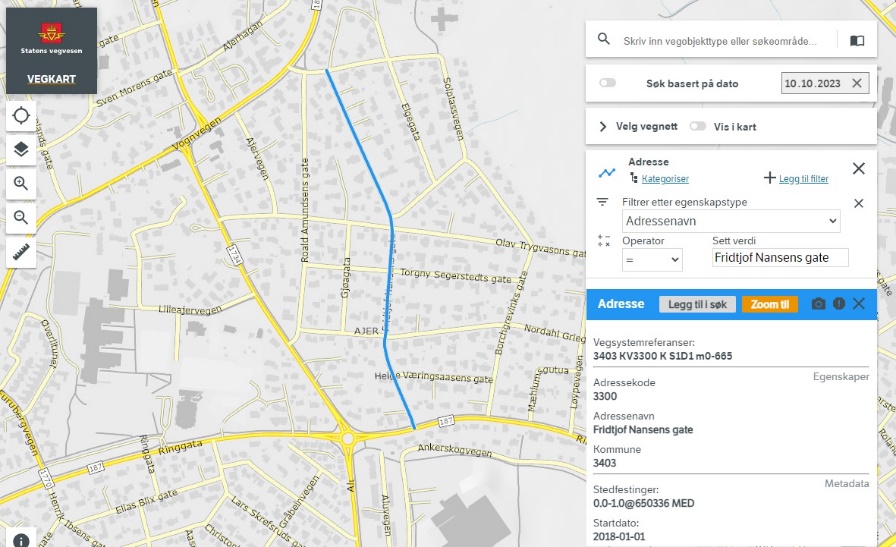 EGENSKAPSDATA:- Adressekode = 3300- Adressenavn = Fridtjof Nansens gate- Kommune = 3403Foto: Vegkart EGENSKAPSDATA:- Adressekode = 3300- Adressenavn = Fridtjof Nansens gate- Kommune = 3403De enkelte adressepunktene, her vist i blå skrift, er kun registrert i Matrikkelen. Objektet Adresse fra NVDB viser hvilke vegstrekninger som har det aktuelle adressenavnet. Det er objektene som er registrert i NVDB som gjør det mulig å skrive i kartet hva vegen heter, her «Helge Væringsaasens gate» og «Fridtjof Nansens gate».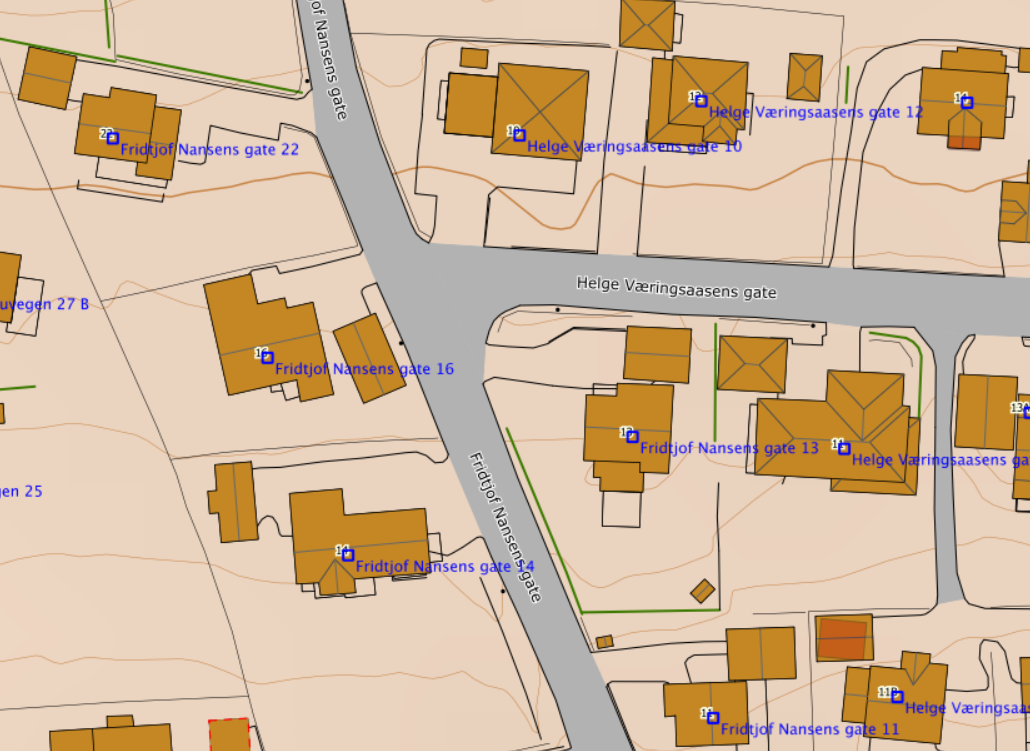 Foto: Eiendomskart | Kartverket.noEksempel: «Enervegen» i Hamar. Det er etablert fire objekter for Adresse, med egenskaper for Adressekode og Adressenavn. Tre av disse objektene er sideveger, det er de tre vegene som tydelig er avstikkere fra hovedløpet til “Enervegen”.Eksempel: «Enervegen» i Hamar. Det er etablert fire objekter for Adresse, med egenskaper for Adressekode og Adressenavn. Tre av disse objektene er sideveger, det er de tre vegene som tydelig er avstikkere fra hovedløpet til “Enervegen”.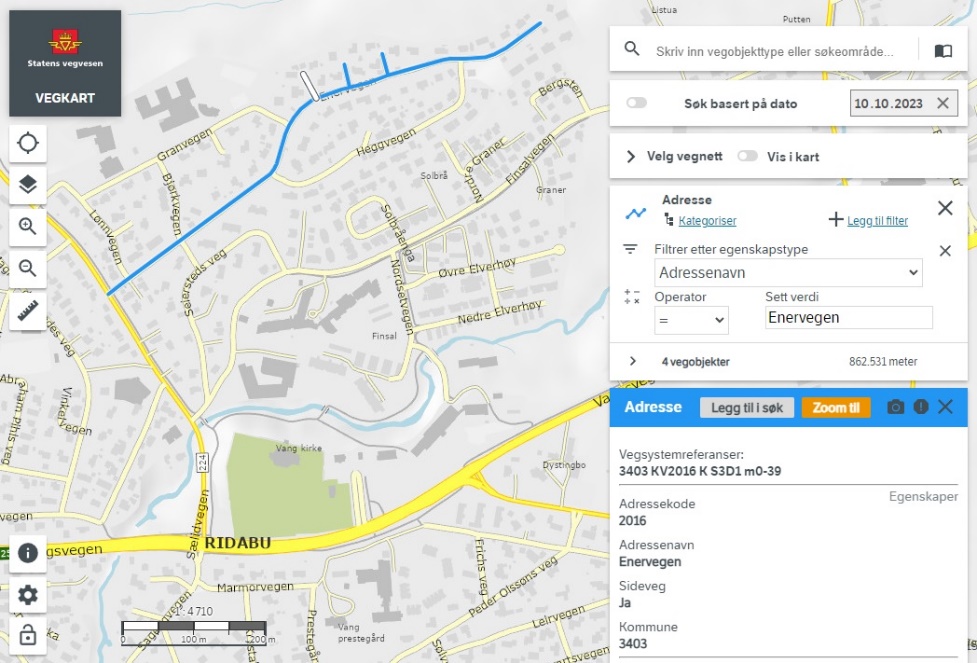 EGENSKAPSDATA:- Adressekode = 2016- Adressenavn = Enervegen- Sideveg = Ja- Kommune = 3403Foto: Vegkart EGENSKAPSDATA:- Adressekode = 2016- Adressenavn = Enervegen- Sideveg = Ja- Kommune = 3403Noen ganger blir Adresse delt opp av andre veger. I slike tilfeller splittes Adresse opp i flere objekter.  Eksempelet viser at Adresse for «Ringgata» er delt opp der rundkjøringa «eies» av «Furnesvegen». 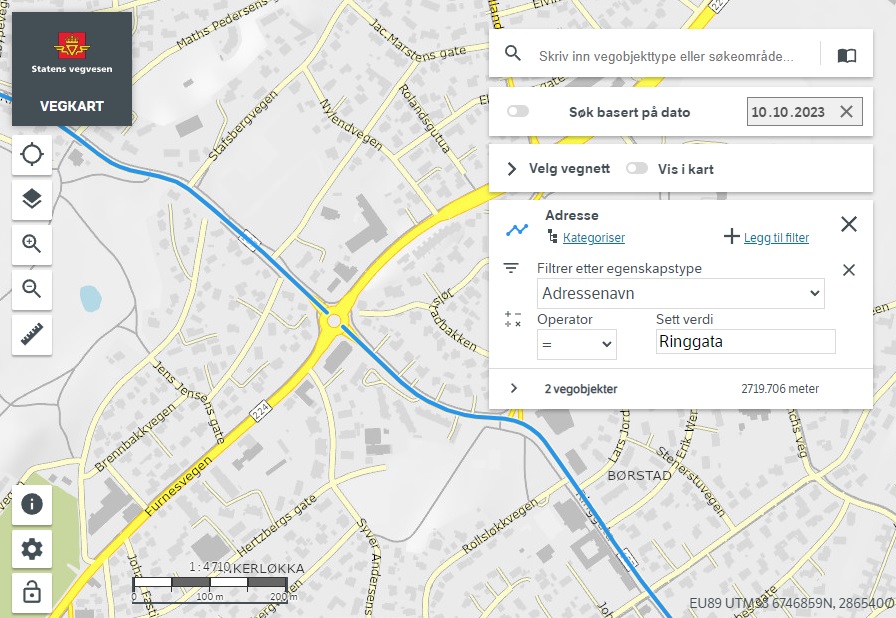 Foto: VegkartI Matrikkelen er en veg/gate tildelt en adressekode eller et adressenavn i en gitt kommune. Eksempelet viser at en gate som heter «Storgata» finnes i mange forskjellige kommuner. Dvs. at Adresse sine egenskaper Adressekode og Adressenavn kun er unik dersom også egenskapstypen Kommune (12622) tas med i betraktningen. 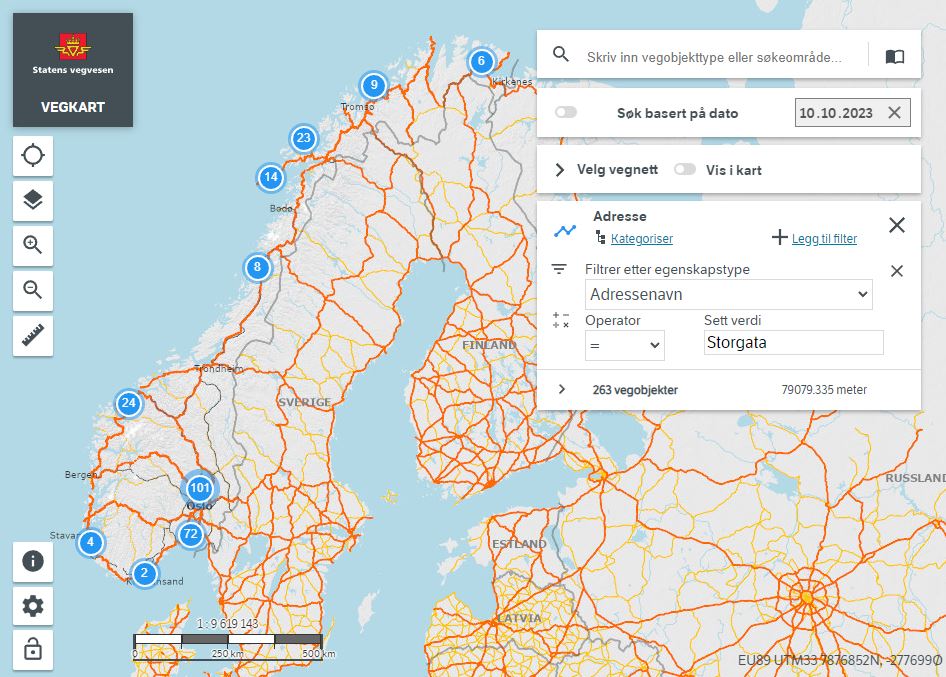 Foto: VegkartFor veger som krysser kommunegrensen er det ikke nødvendigvis slik at vegen har samme navn i de to kommunene vegen går igjennom. Eksempelet nedenfor viser at rv. 25 heter «Vangsvegen» i Hamar kommune. Når den krysser grensa til Løten kommune, så heter den «Chausseen».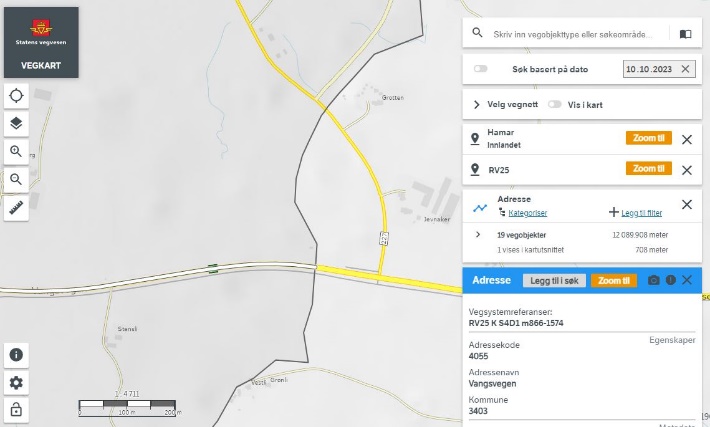 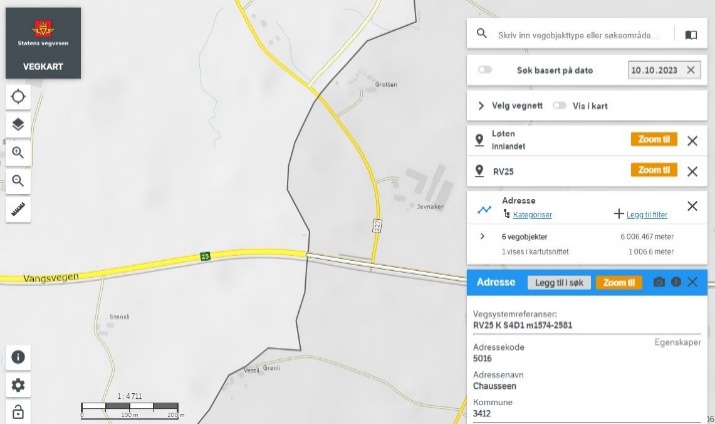 Foto: VegkartI noen tilfeller må man kjøre på en gang- og sykkelveg for å komme til en adresse. Rettigheten til å gjøre dette er da regulert vha. skilt. En slik gang- og sykkelveg kan være en sideveg til en Adresse, eller den kan ha fått et helt eget navn. I dette eksempelet har gang- og sykkelvegen som går parallelt med «Fyllingsdalsvegen» fått eget navn, «Vestre Sikthaugen». De som bor her, har adresse til gang- og sykkelvegen.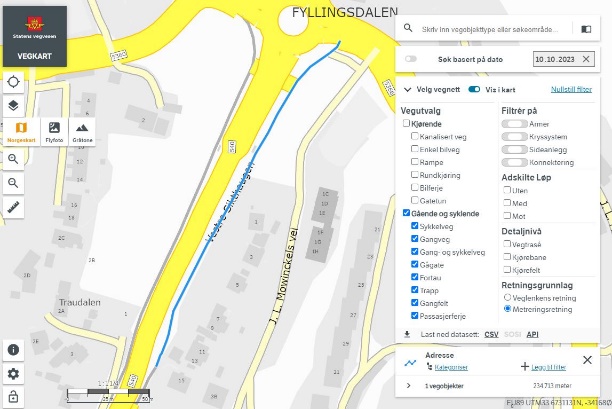 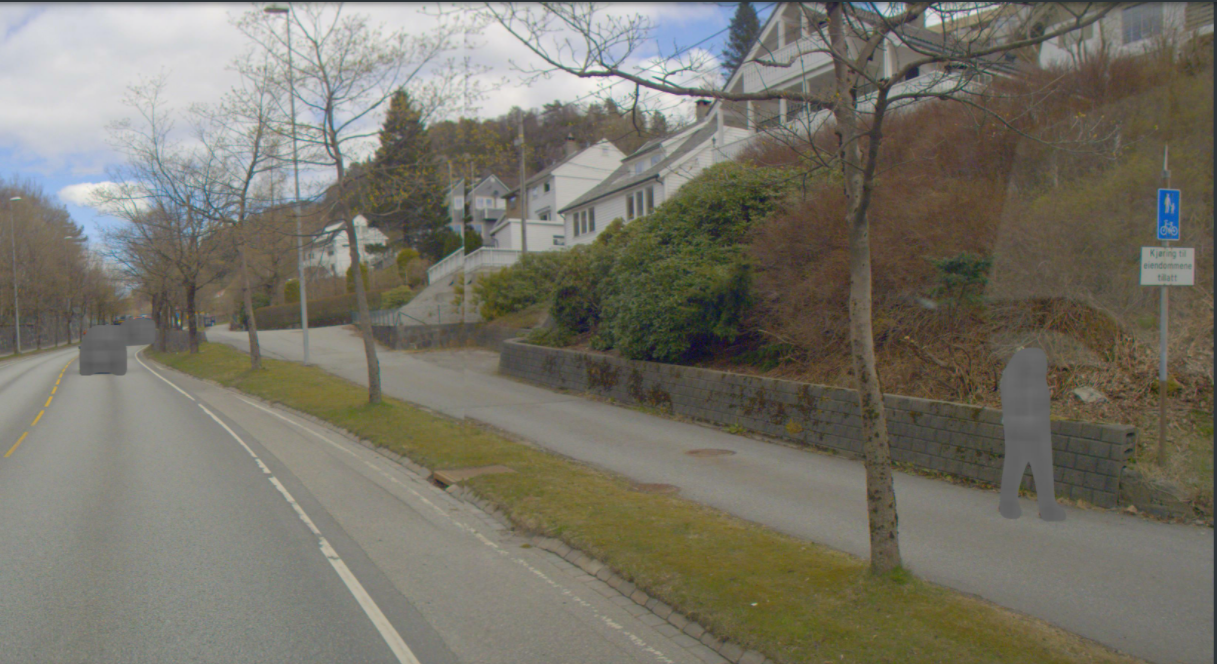 Foto: Vegkart og VegbilderEgenskapstypenavnTillatt verdiDatatypeViktighetBeskrivelseIDAdressekodeTall1: Påkrevd, absolutt kravNummer som entydig identifiserer adresserbare veglenker i matrikkelen. For hvert adressenavn skal det således foreligge en adressekode, jf. matrikkelforskriften § 51.2. Merknad: Adressekode er unik innenfor kommunen.4588AdressenavnTekst2: PåkrevdNavn på veglenke i matrikkelen (matrikkelforskriften § 2e).4589SidevegFlerverdiAttributt, Tekst3: Betinget, se 'merknad registrering'Angir om en veglenke er sideveg og dermed bruker adresser fra lenken den er sideveg fra. Dersom ikke oppgitt, gir det "Nei"- alternativet, dvs. "Ikke sideveg". Merknad registrering: Påkrevd hvis Ja.9793• Ja15943• Nei15944KommuneTekst1: Påkrevd, absolutt kravKommunenummer, fire siffer.12622